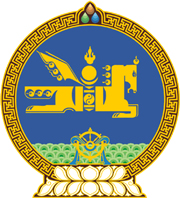 МОНГОЛ  УЛСЫН  ХУУЛЬ2017 оны 12 сарын 07 өдөр				                       Төрийн ордон, Улаанбаатар хотЗАСГИЙН ГАЗРЫН АГЕНТЛАГИЙН    ЭРХ ЗҮЙН БАЙДЛЫН ТУХАЙ ХУУЛЬД    НЭМЭЛТ, ӨӨРЧЛӨЛТ ОРУУЛАХ ТУХАЙ1 дүгээр зүйл.Засгийн газрын агентлагийн эрх зүйн байдлын тухай хуулийн 9 дүгээр зүйлд доор дурдсан агуулгатай 9.3 дахь хэсэг нэмсүгэй:“9.3.Тухайн агентлагийн чиг үүрэгт хууль тогтоомжоор өөрчлөлт орсноос бусад тохиолдолд үйл ажиллагааны стратеги, зохион байгуулалтын бүтцийн өөрчлөлтийн хөтөлбөр болон зохион байгуулалтын бүтцэд өөрчлөлт оруулахыг хориглоно.”2 дугаар зүйл.Засгийн газрын агентлагийн эрх зүйн байдлын тухай хуулийн 9 дүгээр зүйлийн 9.2 дахь хэсгийн “стратеги, ажлын байрны тодорхойлолтыг” гэснийг “стратегийг” гэж, 9 дүгээр зүйлийн 9.3 дахь хэсгийн дугаарыг “9.4” гэж тус тус өөрчилсүгэй.3 дугаар зүйл.Энэ хуулийг Төрийн албаны тухай /Шинэчилсэн найруулга/ хууль хүчин төгөлдөр болсон өдрөөс эхлэн дагаж мөрдөнө.	МОНГОЛ УЛСЫН 	ИХ ХУРЛЫН ДАРГА 					         М.ЭНХБОЛД 